(1): اســـتمــارة إرشـــاد أكـاديـمـي(2): نموذج حذف وإضافة*المقررات المراد حذفها أو إضافتها: توصيات المرشد:*ملحوظة: تسلم نسخة من النموذج للطالب(3): نمــوذج الطــالب المـتعثر دراسيـــاً(4): نمـــوذج الخطة الســنوية للإرشـــاد بكليـــة ...................للــعـــام الجامعـــي     ........................... يعتمـــــد :(5): نمـــوذج الخطة الفصلية للإرشـــاد بكليـــة ...................للفصل .....................للــعـــام الجامعـــي...........................يعــتمــــد :(6): نموذج طلب عقد لجنة خاصة لاختبارات الطالبأسباب طلب عقد لجنة خاصة لاختبار الطالب :المقررات المطلوب عقد لجنة خاصة بها : (7): نمــوذج إرشــاد سـلوكي فــرديصفحة خاصة بالمرشد فقط:(8): نمــوذج إرشــاد ســلوكـي جـمعــيالجلسة الارشادية:عنوان الجلسة:هدف الجلسة الرئيسي:الأنشطة والاجراءات  :               توجيه جمعي                   برنامج حواري     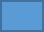  دورة تدريبية                  ندوة ورشة عمل                    محاضرةالحضور:(9): نمــوذج تــحويل حـــالهالبيـــانات الشخـــصية للطــــالب البيــــانات الاكـــاديمية للــــطالـباسم الطالب:الرقم الجامعي :                        سنة الالتحاق بالجامعة: رقم الجوال :                     البريد الإلكتروني:الكلية :                                   التخصص:رقم جوال ولي الأمر:                      الساعات المجتازة:                    الساعات المتبقية:رقم هاتف للطوارئ :    المعدل التراكمي:                       الوضع الاكاديمي:عـــنوان الطـالب/ة :عـــنوان الطـالب/ة :هل الطالب من ذوي الاحتياجات الخاصة ؟   ∕نعم           ∕لا    إذا كانت الإجابة بنعم ما نوع الاعاقة ؟هل الطالب من ذوي الاحتياجات الخاصة ؟   ∕نعم           ∕لا    إذا كانت الإجابة بنعم ما نوع الاعاقة ؟العقوبات التي وقعت على الطالب داخل الجامعة إن وجدت ( يذكر سبب هذه العقوبات):الإجراءات التي اتخذها المرشد لعدم تكرار تعرض الطالب لمثل هذه العقوبات:المشكلات السلوكية أو الاجتماعية الموجودة لدى الطالب وتعوق أداءه الأكاديمي إن وجدت:الحلول المقترحة من قبل المرشد للتعامل مع المشكلات السلوكية أو الاجتماعية:المشكلات الأكاديمية الموجودة لدى الطالب إن وجدت:الحلول المنفذة من قبل المرشد للتعامل مع المشكلات الأكاديمية:اسم الطالب:................................................ التوقيع ................................ التاريخ................................اسم المرشد:................................................ التوقيع ............................... التاريخ................................رئيس وحدة الإرشاد:......................................التوقيع ................................التاريخ.................................البيـــانات الشخـــصية للطــــالب البيــــانات الاكـــاديمية للــــطالـباسم الطالب:الرقم الجامعي :                        سنة الالتحاق بالجامعة: رقم الجوال :                     البريد الإلكتروني:الكلية :                                   التخصص:رقم جوال ولي الأمر:                      الساعات المجتازة:                    الساعات المتبقية:رقم هاتف للطوارئ :    المعدل التراكمي:                       الوضع الاكاديمي:عـــنوان الطـالب/ة :عـــنوان الطـالب/ة :هل الطالب من ذوي الاحتياجات الخاصة ؟   ∕نعم           ∕لا    إذا كانت الإجابة بنعم ما نوع الاعاقة ؟هل الطالب من ذوي الاحتياجات الخاصة ؟   ∕نعم           ∕لا    إذا كانت الإجابة بنعم ما نوع الاعاقة ؟ماســـــم المقرررمز المقرررقم الشعبةحذفإضافة123456اسم الطالب:................................................ التوقيع ................................ التاريخ................................اسم المرشد:................................................ التوقيع ............................... التاريخ................................رئيس وحدة الإرشاد:......................................التوقيع ................................التاريخ.................................البيـــانات الشخـــصية للطــــالب البيــــانات الاكـــاديمية للــــطالـباسم الطالب:الرقم الجامعي :                        سنة الالتحاق بالجامعة: رقم الجوال :                     البريد الإلكتروني:الكلية :                                   التخصص:رقم جوال ولي الأمر:                      الساعات المجتازة:                    الساعات المتبقية:رقم هاتف للطوارئ :    المعدل التراكمي:                       الوضع الاكاديمي:عـــنوان الطـالب/ة :عـــنوان الطـالب/ة :هل الطالب من ذوي الاحتياجات الخاصة ؟   ∕نعم           ∕لا    إذا كانت الإجابة بنعم ما نوع الاعاقة ؟هل الطالب من ذوي الاحتياجات الخاصة ؟   ∕نعم           ∕لا    إذا كانت الإجابة بنعم ما نوع الاعاقة ؟أسباب التعثر الدراسيالإجراءات التي اتخذها المرشد لمساعدة الطالبتوصيات المرشداسم الطالب:................................................ التوقيع ................................ التاريخ................................اسم المرشد:................................................ التوقيع ............................... التاريخ................................رئيس وحدة الإرشاد:......................................التوقيع ................................التاريخ.................................الأهداف العامة التي ينبغي تحقيقها خلال العام الدراسيالفصل الدراسيالفترة الزمنيةالأولالأولالأولالأولالأولالأولالـــثانيالـــثانيالـــثانيالـــثانيالـــثانيالـــثاني الــصـيـفـي الــصـيـفـي الــصـيـفـي الــصـيـفـي الــصـيـفـيرئيس وحدة الإرشاد: ...................... التوقيع ............. التاريخ..................عميد الكلية: ........................... التوقيع ........ ..... التاريخ..................مالفعاليةالأهدافالجهة المنفذةالجهة المشرفةجدول العمل123456789101112131415161718رئيس وحدة الإرشاد: ...............................، التوقيع .....................، التاريخ..........................عميد الكلية: ...............................، التوقيع ................................، التاريخ.........................البيـــانات الشخـــصية للطــــالب البيــــانات الاكـــاديمية للــــطالـباسم الطالب:الرقم الجامعي :                        سنة الالتحاق بالجامعة: رقم الجوال :                     البريد الإلكتروني:الكلية :                                   التخصص:رقم جوال ولي الأمر:                      الساعات المجتازة:                    الساعات المتبقية:رقم هاتف للطوارئ :    المعدل التراكمي:                       الوضع الاكاديمي:عـــنوان الطـالب/ة :عـــنوان الطـالب/ة :هل الطالب مريض؟(يذكر نوع المرض)هل الطالب من ذوي الاحتياجات الخاصة؟(يذكر نوع الاحتياج)هل الطالب موقوف(مسجون ) تذكر الحالةأسباب أخرى تذكروصف الدعم المطلوب تقديمه للطالبوصف الدعم المطلوب تقديمه للطالبالجهة/الجهات المقدمة للدعمالتكلفة المادية المتوقعة في حالة الحاجة لهاماسم المقرررمز المقرر رقم الشعبةتاريخ الاختبارمكان الاختبارزمن الاختبار بالدقائق1234567المرشد: .................................. التوقيع .......................................، التاريخ.................................رئيس وحدة الإرشاد: ..................................، التوقيع ........................، التاريخ.................................البيـــانات الشخـــصية للطــــالب البيــــانات الاكـــاديمية للــــطالـباسم الطالب:الرقم الجامعي :                        سنة الالتحاق بالجامعة: رقم الجوال :                     البريد الإلكتروني:الكلية :                                   التخصص:رقم جوال ولي الأمر:                      الساعات المجتازة:                    الساعات المتبقية:رقم هاتف للطوارئ :    المعدل التراكمي:                       الوضع الاكاديمي:عـــنوان الطـالب/ة :عـــنوان الطـالب/ة :هل الطالب من ذوي الاحتياجات الخاصة ؟   ∕نعم           ∕لا    إذا كانت الإجابة بنعم ما نوع الاعاقة ؟هل الطالب من ذوي الاحتياجات الخاصة ؟   ∕نعم           ∕لا    إذا كانت الإجابة بنعم ما نوع الاعاقة ؟عرض الطالب/ة للمشكلة:اسم الطالب/ة:                                             التوقيع:                 التاريخ:تحليل المرشد للمشكلة:الحلول المقترحة:الفترة الزمنية المتوقعة لتنفيذ الحلول:المتابعة والتقويم في حال احتياج الطالب/ ة لجلسات:عنوان الجلسة الأولى وأهدافها:                                                   التاريخ:الاجراءات:عنوان الجلسة الثانية وأهدافها:                                                   التاريخ:الاجراءاتعنوان الجلسة الثالثة وأهدافها:                                                   التاريخ:الاجراءاتاسم المرشد/ة:..................................، التوقيع ......................، التاريخ.........................البيـــانات الشخـــصية للطــــالب البيــــانات الاكـــاديمية للــــطالـباسم الطالب:الرقم الجامعي :                        سنة الالتحاق بالجامعة: رقم الجوال :                     البريد الإلكتروني:الكلية :                                   التخصص:رقم جوال ولي الأمر:                      الساعات المجتازة:                    الساعات المتبقية:رقم هاتف للطوارئ :    المعدل التراكمي:                       الوضع الاكاديمي:عـــنوان الطـالب/ة :عـــنوان الطـالب/ة :هل الطالب من ذوي الاحتياجات الخاصة ؟   ∕نعم           ∕لا    إذا كانت الإجابة بنعم ما نوع الاعاقة ؟هل الطالب من ذوي الاحتياجات الخاصة ؟   ∕نعم           ∕لا    إذا كانت الإجابة بنعم ما نوع الاعاقة ؟الرقمالاسمالرقم الجامعيالكليةالتخصصالتوقيعالأدوات المستخدمة:تفاصيل الجلسة:التوصيات المقترحة:اسم المرشد/ة:..................................، التوقيع ......................، التاريخ.........................البيـــانات الشخـــصية للطــــالب البيــــانات الاكـــاديمية للــــطالـباسم الطالب:الرقم الجامعي :                        سنة الالتحاق بالجامعة: رقم الجوال :                     البريد الإلكتروني:الكلية :                                   التخصص:رقم جوال ولي الأمر:                      الساعات المجتازة:                    الساعات المتبقية:رقم هاتف للطوارئ :    المعدل التراكمي:                       الوضع الاكاديمي:عـــنوان الطـالب/ة :عـــنوان الطـالب/ة :هل الطالب من ذوي الاحتياجات الخاصة ؟   ∕نعم           ∕لا    إذا كانت الإجابة بنعم ما نوع الاعاقة ؟هل الطالب من ذوي الاحتياجات الخاصة ؟   ∕نعم           ∕لا    إذا كانت الإجابة بنعم ما نوع الاعاقة ؟عرض المشكلة:................................................................................................................................................................................................................................................................................................................................................................................................................................................................................................................................ ................................................................................................................................................................................................................................................................................................................................................................................................................................................................................................................................اسم الطالب/ة:                                             التوقيع:                  التاريخ:تحليل المرشد للمشكلة:................................................................................................................................................................................................................................................................................................................................................................................................................................................................................................................................ ......................................................................................................................................................................................................................................................................................................................................................الإجراء الذي تم اتخاذه مع الطالب/ة:................................................................................................................................................................................................................................................................................................................................................................................................................................................................................................................................. ..........................................................................................................................................................................الجهة الموصى بتحويل حالة الطالب/ة لها:...................................................................................................................................................................................................................................................................................................................................................... ................................................................................................................................................................................................................................................................................................................................................................................................................................................................................................................................ ..........................................................................................................................................................................المرشد: .................................. التوقيع .......................................، التاريخ.................................رئيس وحدة الإرشاد: ..................................، التوقيع ........................، التاريخ.................................